Storm Day Bingo 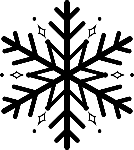 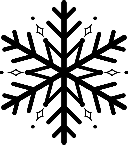 Do any row of 4 activities. Check it () and bring it to school tomorrow.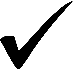 Have a fun learning day at home! Count to 10, forwards and backwardsWrite your name 4 timesDraw and Label a SnowmanWrite the Numbers 0 – 10Write the lowercase alphabetWrite the names of 5 friends from your classMake a Lego structure Watch 2 Jack Hartmann Counting videos(Youtube)Play Number War, with cardsPlay a game with diceRead a storyListen to a storyDraw a picture of what you think Miss. Flanagan is doing todayWrite a letter to your teacherWater a plantHelp set the table